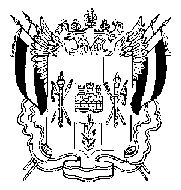 ПРАВИТЕЛЬСТВО РОСТОВСКОЙ ОБЛАСТИКОМИТЕТ ПО МОЛОДЕЖНОЙ ПОЛИТИКЕ РОСТОВСКОЙ ОБЛАСТИГосударственное автономное учреждение Ростовской области«Агентство развития молодежных инициативУТВЕРЖДАЮИ.о. директора ГАУ РО «АРМИ» ________________ К.С. Писарева«___» _____________ 2022 г.ПОЛОЖЕНИЕо функционировании и развитии регионального инклюзивного клуба Ростовской области «Крылья возможностей»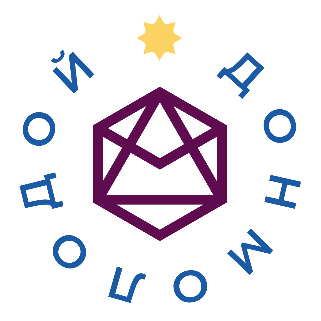 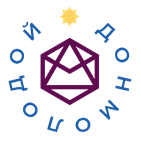 ПОЛОЖЕНИЕо функционировании и развитии регионального инклюзивного клуба Ростовской области «Крылья возможностей»1. Общие положения: цели и задачи1.1. Региональный инклюзивный клуб Ростовской области «Крылья возможностей» (далее – Клуб) является общественным объединением 
без образования юридического лица. Деятельность Клуба реализуется в соответствии 
с государственной программой Ростовской области «Молодежная политика 
и социальная активность», утвержденной постановлением Правительства Ростовской области от 19.10.2020 № 100.1.2. Цель Клуба – разработка комплекса мероприятий в рамках МП, направленных на социальную адаптацию молодежи с ограниченными возможностями здоровья (далее – ОВЗ).1.3. Основная задача Клуба – создание вариативных условий для развития профессиональных и творческих способностей молодежи с ОВЗ в Ростовской области.1.4. Деятельность Клуба основывается на принципах законности, коллегиальности, гласности и равноправия всех его членов.2. Порядок работы Клуба2.1. Организаторы:Комитет по молодежной политике Ростовской области:осуществляет информационную и организационную поддержку Клуба.Государственное автономное учреждение Ростовской области «Агентство развития молодежных инициатив» (далее – ГАУ РО «АРМИ»):осуществляет координацию деятельности Клуба;содействует в реализации проектов участников по их запросу;обеспечивает проведение собраний участников Клуба.осуществляет материально-техническое обеспечение проведения мероприятий, в том числе закупку товаров, работ и услуг, согласно направлений перечня расходов товаров и услуг, утверждённого приказом комитета 
по молодежной политике Ростовской области № 10 от 20.01.2022 г.2.2. Деятельность Клуба осуществляется на принципе равноправия его членов.2.3. Для общей координации деятельности Клуба и организации его собраний назначается ответственный секретарь из числа сотрудников ГАУ РО «АРМИ».2.4. Члены Клуба планируют работу Клуба, организовывают мероприятия, осуществляют иную деятельность, не противоречащую настоящему положению. 2.5. Организационные собрания Клуба проводятся по необходимости, 
но не реже двух раз в год. Решения членов Клуба принимаются простым большинством голосов.2.6. Собрание Клуба считается правомочным, если на нем присутствует 
не менее половины членов Клуба.2.7 Информация об организаторах Мероприятий в рамках функционирования клуба содержится в приложениях к Положению.3. Состав Клуба3.1. Состав Клуба формируется из молодых людей с особенностями 
в физическом и (или) психологическом развитии (от 14 до 35 лет), авторов инклюзивных проектов, сотрудников НКО и государственных учреждений, благополучателями которых являются молодые люди с инвалидностью, волонтеров, в том числе с ОВЗ, представителей министерства труда и социального развития Ростовской области, представителей министерства общего и профессионального образования Ростовской области.                                                             3.2. Члены Клуба принимают участие в его работе на общественных началах.3.3. Основания для прекращения членства в Клубе: личное письменное заявление члена Клуба о добровольном выходе 
из его состава; пропуск члена Клуба не менее, чем в 4 собраниях Клуба 
без уважительной причины.4. Меры безопасности и ответственности участниковВо время проведения мероприятий в рамках деятельности Клуба участники обязаны соблюдать меры безопасности, а также меры 
по нераспространению коронавирусной инфекции (COVID-19):соблюдать дистанцию не менее 1,5 метра;использовать средства индивидуальной защиты (лицевые маски либо респираторы, обрабатывать руки антисептиком).4.2. Участники должны демонстрировать высокую культуру поведения 
и общения, вежливость, доброжелательность, безусловное выполнение всех указаний и запретов организаторов.4.3. Во время проведения мероприятий в рамках проведения деятельности Клуба участникам запрещается: использование и хранение пиротехнических изделий; употребление алкогольных и спиртных напитков; хранение, употребление и распространение наркотических 
и токсических препаратов и веществ; хранение, ношение и использование оружия, колющих и режущих предметов.4.4. В случае чрезвычайных происшествий участники обязаны сообщить 
о случившемся организаторам.5. Показатели реализации5.1. В рамках функционирования клуба должен быть реализован следующий показатель государственной программы Ростовской области «Молодежная политика и социальная активность»:5.1.1. Создание и функционирование регионального инклюзивного клуба.Заключительные положения6.1. Внесение изменений в настоящее положение осуществляется по решению членов Клуба и утверждается приказом Комитета по молодежной политики Ростовской области.6.2. Информация о Клубе, о порядке подачи и приема заявок на участие 
в мероприятиях Клуба размещается на официальном(-ых) сайте(-ах) 
Организатора(-ов).6.3. Контакты государственного автономного учреждения Ростовской области «Агентство развития молодежных инициатив» – тел.: +7 (863) 307-78-46, 
e-mail: armi@donmolodoy.ru. 6.4. В случае внесения изменений в настоящее Положение Организатор обязан уведомить участников, гостей, экспертов путем размещения информации 
на официальном (-ых) сайте(-ах) Организатора(-ов).Приложение 1Положениеоб организации и проведении встреч регионального инклюзивного клуба Ростовской области «Крылья возможностей»1. Общие положения: цели, задачи1.1. Встречи регионального инклюзивного клуба Ростовской области «Крылья возможностей» (далее – Встреча) проводит комитет по молодежной политике Ростовской области и государственное автономное учреждение Ростовской области «Агентство развития молодежных инициатив», в соответствии с государственной программой Ростовской области «Молодежная политика и социальная активность», утвержденной постановлением Правительства Ростовской области от 19.10.2020 
№ 100.1.2. Целью проведения Собраний является обсуждение вопросов функционирования и развития регионального инклюзивного клуба Ростовской области «Крылья возможностей».2. Место и сроки реализации2.1. Встречи регионального инклюзивного клуба Ростовской области «Крылья возможностей» проводятся по необходимости, но не реже, чем два раза в год.2.2. Встречи Клуба проводятся в июне и декабре 2022 года.2.3. Место и время проведения устанавливается Организатором встреч
и доводится до сведения участников.Участники3.1. Участники встреч: молодые люди с особенностями в физическом 
и (или) психологическом развитии (от 14 до 35 лет), авторы инклюзивных проектов, сотрудники НКО и государственных учреждений, благополучателями которых являются молодые люди с инвалидностью, волонтеры, в том числе с ОВЗ, представители министерства труда и социального развития Ростовской области, представители министерства общего и профессионального образования Ростовской области.                                                             Порядок организации и проведения4.1. В рамках организации и проведения встреч:4.1.1. Комитет по молодежной политике Ростовской области:осуществляет информационную и организационную поддержку проведения встреч;4.1.3. Государственное автономное учреждение Ростовской области «Агентство развития молодежных инициатив»:– осуществляет подготовку и направление материалов в целях организации 
и проведения мероприятия;– обеспечивает площадку для проведения мероприятия;– осуществляет информационное сопровождение мероприятия;– осуществляет взаимодействие с участниками, взаимодействие 
с муниципальными образованиями, профессиональными образовательными организациями и образовательными организациями высшего образования 
в Ростовской области.5. Меры безопасности и ответственность участников5.1. Во время проведения встреч участники обязаны соблюдать меры безопасности.5.2. Во время проведения встреч участникам запрещается: использование 
и хранение пиротехнических изделий; употребление алкогольных и спиртных напитков; хранение, употребление и распространение наркотических и токсических препаратов и веществ; хранение, ношение и использование оружия, колющих 
и режущих предметов.5.3. В случае чрезвычайных происшествий в течении проведения встреч участники обязаны сообщить о случившемся организаторам.5.4. Материальный ущерб, нанесенный имуществу или организаций-учредителей, возмещается виновными участниками самостоятельно.5.5. Участники, нарушившие настоящие правила, могут быть исключены из числа участников. Персональные данные исключенных участников вносятся в базу данных нарушителей, информация о нарушителях направляется в командирующие организации по месту жительства. 5.6. Организаторы не несут ответственность за утерянные личные вещи участников.6. Показатели реализации6.1. В рамках организации и проведения встреч должны быть реализованы следующие показатели государственной программы Ростовской области «Молодежная политика и социальная активность»:6.1.1. Создание и функционирование регионального инклюзивного клуба.7. Заключительные положения7.1. Контакты государственного автономного учреждения Ростовской области «Агентство развития молодежных инициатив», телефон: +7 (863) 307-78-46; 
e-mail: https: armi@donmolodoy.ru 7.2. Информация о Площадке, о порядке подачи и приема заявок на участие размещается на официальном(-ых) сайте(-ах) Организатора(-ов).7.3. В случае внесения изменений в настоящее Положение Организатор обязан уведомить участников, гостей, экспертов путем размещения информации 
на официальном(-ых) сайте(-ах) Организатора(-ов).Приложение 2Положениеоб организации и проведении экскурсии в Народном военно-историческом музейном комплексе Великой Отечественной войны «Самбекские высоты» для участников регионального инклюзивного клуба Ростовской области «Крылья возможностей»1. Общие положения: цели, задачи1.1. Экскурсию в Народном военно-историческом музейном комплексе Великой Отечественной войны «Самбекские высоты» для участников регионального инклюзивного клуба Ростовской области «Крылья возможностей» (далее –Экскурсия) проводит комитет по молодежной политике Ростовской области и государственное автономное учреждение Ростовской области «Агентство развития молодежных инициатив» совместно с Ростовской городской общественной организацией инвалидов «НАДЕЖДА», в соответствии с государственной программой Ростовской области «Молодежная политика и социальная активность», утвержденной постановлением Правительства Ростовской области от 19.10.2020 
№ 100.1.2. Целью проведения Экскурсии является способствование формирования знаний об исторических событиях на Донской земле в годы Великой Отечественной войны и развитию чувства гордости за мужество и подвиги советских солдат 
в борьбе за освобождение своей Родины у участников регионального инклюзивного клуба Ростовской области «Крылья возможностей».2. Место и сроки реализации2.1. Экскурсия проводится по адресу: Ростовская область, 53 км трассы Ростов-на-Дону-Таганрог (Музейный комплекс Самбекские высоты).2.2. Сроки проведения: 29 мая 2022 года.Участники3.1. Участники экскурсии: молодые люди с особенностями в физическом 
и (или) психологическом развитии (от 14 до 35 лет), сопровождающие. Порядок организации и проведения4.1. В рамках организации и проведения встреч:4.1.1. Государственное автономное учреждение Ростовской области «Агентство развития молодежных инициатив»:– осуществляет подготовку и направление материалов в целях организации 
и проведения мероприятия;– осуществляет информационное сопровождение мероприятия;Ростовская городская общественная организация инвалидов «НАДЕЖДА»:– составляет список участников экскурсии.5. Меры безопасности и ответственность участников5.1. Во время проведения встреч участники обязаны соблюдать меры безопасности.5.2. Во время проведения встреч участникам запрещается: использование 
и хранение пиротехнических изделий; употребление алкогольных и спиртных напитков; хранение, употребление и распространение наркотических и токсических препаратов и веществ; хранение, ношение и использование оружия, колющих 
и режущих предметов.5.3. В случае чрезвычайных происшествий в течении проведения встреч участники обязаны сообщить о случившемся организаторам.5.4. Материальный ущерб, нанесенный имуществу или организаций-учредителей, возмещается виновными участниками самостоятельно.5.5. Участники, нарушившие настоящие правила, могут быть исключены из числа участников. Персональные данные исключенных участников вносятся в базу данных нарушителей, информация о нарушителях направляется в командирующие организации по месту жительства. 5.6. Организаторы не несут ответственность за утерянные личные вещи участников.6. Показатели реализации6.1. В рамках организации и проведения экскурсии должны быть реализованы следующие показатели государственной программы Ростовской области «Молодежная политика и социальная активность»:6.1.1. Создание и функционирование регионального инклюзивного клуба.7. Заключительные положения7.1. Контакты государственного автономного учреждения Ростовской области «Агентство развития молодежных инициатив», телефон: +7 (863) 307-78-46; 
e-mail: https: armi@donmolodoy.ru 7.2. Информация о Площадке, о порядке подачи и приема заявок на участие размещается на официальном(-ых) сайте(-ах) Организатора(-ов).7.3. В случае внесения изменений в настоящее Положение Организатор обязан уведомить участников, гостей, экспертов путем размещения информации 
на официальном(-ых) сайте(-ах) Организатора(-ов).Приложение 3Положениеоб организации и проведении выставки творческих работ молодежи 
с ОВЗ «Мир в красках» в рамках функционирования регионального молодежного инклюзивного клуба «Крылья возможностей».1. Общие положения: цели, задачи1.1. Выставку творческих работ молодежи с ОВЗ «Мир в красках» (далее –Выставка) проводит комитет по молодежной политике Ростовской области 
и государственное автономное учреждение Ростовской области «Агентство развития молодежных инициатив» совместно с Ростовской городской общественной организацией инвалидов «НАДЕЖДА», в соответствии с государственной программой Ростовской области «Молодежная политика и социальная активность», утвержденной постановлением Правительства Ростовской области от 19.10.2020 
№ 100.1.2. Целью проведения Выставки является внедрение активных форм работы, позволяющих организовать досуг и развитие участников регионального инклюзивного клуба Ростовской области «Крылья возможностей».2. Место и сроки реализации2.1. Экскурсия проводится по адресу: ул. Большая Садовая, 122, 
Арт-пространство «Ростов».2.2. Сроки проведения: 1 июня 2022 года.Участники3.1. Участники экскурсии: молодые люди с особенностями в физическом 
и (или) психологическом развитии (от 14 до 35 лет), сопровождающие. Порядок организации и проведения4.1. В рамках организации и проведения встреч:4.1.1. Государственное автономное учреждение Ростовской области «Агентство развития молодежных инициатив»:– осуществляет подготовку и направление материалов в целях организации 
и проведения мероприятия;– осуществляет информационное сопровождение мероприятия;Ростовская городская общественная организация инвалидов «НАДЕЖДА»:– составляет список участников выставки.5. Меры безопасности и ответственность участников5.1. Во время проведения встреч участники обязаны соблюдать меры безопасности.5.2. Во время проведения встреч участникам запрещается: использование 
и хранение пиротехнических изделий; употребление алкогольных и спиртных напитков; хранение, употребление и распространение наркотических и токсических препаратов и веществ; хранение, ношение и использование оружия, колющих 
и режущих предметов.5.3. В случае чрезвычайных происшествий в течении проведения встреч участники обязаны сообщить о случившемся организаторам.5.4. Материальный ущерб, нанесенный имуществу или организаций-учредителей, возмещается виновными участниками самостоятельно.5.5. Участники, нарушившие настоящие правила, могут быть исключены из числа участников. Персональные данные исключенных участников вносятся в базу данных нарушителей, информация о нарушителях направляется в командирующие организации по месту жительства. 5.6. Организаторы не несут ответственность за утерянные личные вещи участников.6. Показатели реализации6.1. В рамках организации и проведения экскурсии должны быть реализованы следующие показатели государственной программы Ростовской области «Молодежная политика и социальная активность»:6.1.1. Создание и функционирование регионального инклюзивного клуба.7. Заключительные положения7.1. Контакты государственного автономного учреждения Ростовской области «Агентство развития молодежных инициатив», телефон: +7 (863) 307-78-46; 
e-mail: https: armi@donmolodoy.ru 7.2. Информация о Площадке, о порядке подачи и приема заявок на участие размещается на официальном(-ых) сайте(-ах) Организатора(-ов).7.3. В случае внесения изменений в настоящее Положение Организатор обязан уведомить участников, гостей, экспертов путем размещения информации 
на официальном(-ых) сайте(-ах) Организатора(-ов).Приложение 2Положениеоб организации и проведении площадки «Крылья возможностей» в рамках молодежного образовательного форума Южного федерального округа 
с федеральной площадкой по самореализации молодежи сельских территорий 
и малых городов, а также представляющей аграрный сектор экономики «Ростов»1. Общие положения: цели, задачи1.1.Площадку «Крылья возможностей» в рамках молодежного образовательного форума Южного федерального округа с федеральной площадкой по самореализации молодежи сельских территорий и малых городов, а также представляющей аграрный сектор экономики «Ростов» (далее – Площадка) проводит Федеральное агентство по делам молодежи, комитет по молодежной политике Ростовской области,  государственное автономное учреждение Ростовской области «Агентство развития молодежных инициатив в соответствии 
с государственной программой Ростовской области «Молодежная политика 
и социальная активность», утвержденной постановлением Правительства Ростовской области от 19.10.2020 № 100.1.2. Целью проведения Площадки является обсуждение вопросов трудоустройства и самозанятости молодых людей с инвалидностью. 1.3. Задачи: – разработка и внедрение наиболее эффективных практик для самореализации молодых людей с ограниченными возможностями здоровья с учетом современных тенденций;– создание вариативных условий для развития профессиональных навыков молодежи с ограниченными возможностями здоровья.2. Место и сроки реализации2.1. Площадка «Крылья возможностей» в рамках молодежного образовательного форума Южного федерального округа с федеральной площадкой по самореализации молодежи сельских территорий и малых городов, а также представляющей аграрный сектор экономики «Ростов» включает в себя организацию дневного интенсива.  2.2. Площадка проводится 8 сентября 2021 года.2.3. Площадка проводится по адресу Ростовская область, Неклиновский район, с. Натальевка, ул. Чехова, 224, детский оздоровительный комплекс «Спутник».Участники3.1. Площадка проводится для молодых людей с особенностями 
в физическом и (или) психологическом развитии (от 14 до 35 лет), проживающих 
на территории Ростовской области.Порядок организации и проведения4.1. В рамках реализации мероприятий:4.1.1. Федеральное агентство по делам молодежи:осуществляет информационную и организационную поддержку проведения Площадки;осуществляет прием заявок, отбор участников, взаимодействие 
с муниципальными образованиями, профессиональными образовательными организациями и образовательными организациями высшего образования 
в Ростовской области;осуществляет программное обеспечение всех этапов на стадии подготовки и проведения;– осуществляет разработку образовательной программы.4.1.2. Комитет по молодежной политике Ростовской области:осуществляет информационную и организационную поддержку проведения Площадки;4.1.3. Государственное автономное учреждение Ростовской области «Агентство развития молодежных инициатив»:– осуществляет подготовку и направление материалов в целях организации 
и проведения мероприятия;– обеспечивает площадку для проведения мероприятия;– осуществляет информационное сопровождение мероприятия.5. Меры безопасности и ответственность участников5.1. Во время проведения площадки участники обязаны соблюдать меры безопасности.5.2. Во время проведения площадки участникам запрещается: использование 
и хранение пиротехнических изделий; употребление алкогольных и спиртных напитков; хранение, употребление и распространение наркотических и токсических препаратов и веществ; хранение, ношение и использование оружия, колющих 
и режущих предметов.5.3. В случае чрезвычайных происшествий в течении проведения площадки участники обязаны сообщить о случившемся организаторам.5.4. Материальный ущерб, нанесенный имуществу или организаций-учредителей, возмещается виновными участниками самостоятельно.5.5. Участники, нарушившие настоящие правила, могут быть исключены из числа участников. Персональные данные исключенных участников вносятся в базу данных нарушителей, информация о нарушителях направляется в командирующие организации по месту жительства. 5.6. Организаторы не несут ответственность за утерянные личные вещи участников.6. Показатели реализации6.1. В рамках организации и проведения Площадки должны быть реализованы следующие показатели государственной программы Ростовской области «Молодежная политика и социальная активность»:6.1.1. Численность молодежи, задействованной в мероприятиях, направленных на профориентацию и карьерные устремления;6.1.2. Количество выданных комплектов атрибутики / изготовленных типов макетов печатной продукции;7. Заключительные положения7.1. Контакты государственного автономного учреждения Ростовской области «Агентство развития молодежных инициатив», телефон: +7 (863) 307-78-46; 
e-mail: https: armi@donmolodoy.ru 7.2. Информация о Площадке, о порядке подачи и приема заявок на участие размещается на официальном(-ых) сайте(-ах) Организатора(-ов).7.3. В случае внесения изменений в настоящее Положение Организатор обязан уведомить участников, гостей, экспертов путем размещения информации 
на официальном(-ых) сайте(-ах) Организатора(-ов).Приложение 3Положениео реализации проекта Инклюзивного лагеря «Лучше не придумаешь-2021»1. Общие положения: цели, задачи1.1. Проект Инклюзивного лагеря «Лучше не придумаешь-2021» (далее – Проект) проводит комитет по молодежной политике Ростовской области,  государственное автономное учреждение Ростовской области «Агентство развития молодежных инициатив», автономная некоммерческая организация «Центр помощи семьям детей с ограниченными возможностями здоровья «Содействие» 
в соответствии с государственной программой Ростовской области «Молодежная политика и социальная активность», утвержденной постановлением Правительства Ростовской области от 19.10.2020 № 100.1.2. Целью проведения является организация инклюзивного детского отдыха на территории Ростовской области и развитие совместного творчества семей, воспитывающих детей с нарушениями развития.1.3. Задачи: – повысить информированность семей Ростовской области, воспитывающих детей с ОВЗ, об их возможностях организации и участия в программах инклюзивного летнего отдыха.– организовать площадку для диалога с представителями органов власти Ростовской области, НКО и родителей детей с ОВЗ по проблемам и перспективам организации инклюзивного летнего отдыха детей с нарушениями ментального 
и физического развития.2. Место и сроки реализации2.1. . Проект Инклюзивного лагеря «Лучше не придумаешь-2021»  проводится 31 августа – 6 сентября 2021 г.2.2. Проект проводится по адресу Ростовская обл, Неклиновский р-н, поселок Золотая Коса, ул Ломоносова, д. 20.Участники3.1. Проект проводится для семей из Ростовской области, воспитывающих детей с ОВЗ (ТМНР, РАС, генетические и ментальные нарушения развития).Порядок организации и проведения4.1. В рамках реализации проекта:4.1.2. Комитет по молодежной политике Ростовской области:осуществляет информационную и организационную поддержку проведения Площадки;4.1.3. Государственное автономное учреждение Ростовской области «Агентство развития молодежных инициатив»:– осуществляет подготовку и направление материалов в целях организации 
и проведения мероприятия;– осуществляет информационное сопровождение мероприятия.4.1.4. Автономная некоммерческая организация «Центр помощи семьям детей с ограниченными возможностями здоровья «Содействие»:осуществляет прием заявок, отбор участников, взаимодействие 
с муниципальными образованиями, профессиональными образовательными организациями и образовательными организациями высшего образования 
в Ростовской области;осуществляет программное обеспечение всех этапов проекта на стадии подготовки и проведения;– осуществляет поиск и работу экспертов, волонтеров и др. сотрудников лагеря.5. Меры безопасности и ответственность участников5.1. Во время проведения Проекта участники обязаны соблюдать меры безопасности.5.2. Во время проведения Проекта участникам запрещается: использование 
и хранение пиротехнических изделий; употребление алкогольных и спиртных напитков; хранение, употребление и распространение наркотических и токсических препаратов и веществ; хранение, ношение и использование оружия, колющих 
и режущих предметов.5.3. В случае чрезвычайных происшествий в течении проведения Проекта участники обязаны сообщить о случившемся организаторам.5.4. Материальный ущерб, нанесенный имуществу или организаций-учредителей, возмещается виновными участниками самостоятельно.5.5. Участники, нарушившие настоящие правила, могут быть исключены из числа участников. Персональные данные исключенных участников вносятся в базу данных нарушителей, информация о нарушителях направляется в командирующие организации по месту жительства. 5.6. Организаторы не несут ответственность за утерянные личные вещи участников.6. Показатели реализации6.1. В рамках организации и проведения Проекта должны быть реализованы следующие показатели государственной программы Ростовской области «Молодежная политика и социальная активность»:6.1.1. Количество выданных комплектов атрибутики / изготовленных типов макетов печатной продукции.7. Заключительные положения7.1. Контакты государственного автономного учреждения Ростовской области «Агентство развития молодежных инициатив», телефон: +7 (863) 307-78-46; 
e-mail: https: armi@donmolodoy.ru 7.2. Информация о Проекте, о порядке подачи и приема заявок на участие размещается на официальном(-ых) сайте(-ах) Организатора(-ов).7.3. В случае внесения изменений в настоящее Положение Организатор обязан уведомить участников, гостей, экспертов путем размещения информации 
на официальном(-ых) сайте(-ах) Организатора(-ов).Приложение 4Положениеоб организации и проведении Межвузовского чемпионата 
по профессиональному мастерству для лиц с инвалидностью «Абилипикс»1. Общие положения: цели, задачи1.1. Межвузовский чемпионат по профессиональному мастерству для лиц 
с инвалидностью «Абилипикс» (далее – Чемпионат) проводит комитет 
по молодежной политике Ростовской области,  государственное автономное учреждение Ростовской области «Агентство развития молодежных инициатив», Ресурсный учебно-методический центр Южного федерального университета 
в соответствии с государственной программой Ростовской области «Молодежная политика и социальная активность», утвержденной постановлением Правительства Ростовской области от 19.10.2020 № 100.1.2. Целью проведения является обеспечение эффективной профессиональной ориентации и мотивации людей с инвалидностью к профессиональному образованию, содействие их трудоустройству.1.3. Задачи: – разработка и внедрение наиболее эффективных практик для самореализации молодых людей с ограниченными возможностями здоровья с учетом современных тенденций;– создание вариативных условий для развития профессиональных навыков молодежи с ограниченными возможностями здоровья;– профориентация, повышение мотивации людей с инвалидностью 
к получению профессионального образования и трудоустройству;– формирование инклюзивной культуры в профессиональном образовании;– вовлечение работодателей в процесс инклюзивного профессионального образования и последующего трудоустройства людей с инвалидностью.2. Место и сроки реализации2.1. Межвузовский чемпионат по профессиональному мастерству для лиц 
с инвалидностью «Абилипикс» проводится 23 сентября 2021 г.2.2. Чемпионат проводится по адресу Ростовская область, г. Ростов-на-Дону, ул. Зорге, 21ж.Участники3.1. Чемпионат проводится для молодых людей с особенностями 
в физическом и (или) психологическом развитии (от 14 до 35 лет), проживающих 
на территории Ростовской области.Порядок организации и проведения4.1. В рамках реализации мероприятий:4.1.2. Комитет по молодежной политике Ростовской области:осуществляет информационную и организационную поддержку проведения Площадки;4.1.3. Государственное автономное учреждение Ростовской области «Агентство развития молодежных инициатив»:– осуществляет подготовку и направление материалов в целях организации 
и проведения мероприятия;– осуществляет информационное сопровождение мероприятия.4.1.4. Ресурсный учебно-методический центр Южного федерального университета:осуществляет прием заявок, отбор участников, взаимодействие 
с муниципальными образованиями, профессиональными образовательными организациями и образовательными организациями высшего образования 
в Ростовской области;осуществляет программное обеспечение всех этапов Конкурса на стадии подготовки и проведения;– формирует состав жюри, определяет победителей Чемпионата.5. Меры безопасности и ответственность участников5.1. Во время проведения Чемпионата участники обязаны соблюдать меры безопасности.5.2. Во время проведения Чемпионата участникам запрещается: использование и хранение пиротехнических изделий; употребление алкогольных и спиртных напитков; хранение, употребление и распространение наркотических и токсических препаратов и веществ; хранение, ношение и использование оружия, колющих 
и режущих предметов.5.3. В случае чрезвычайных происшествий в течении проведения Чемпионата участники обязаны сообщить о случившемся организаторам.5.4. Материальный ущерб, нанесенный имуществу или организаций-учредителей, возмещается виновными участниками самостоятельно.5.5. Участники, нарушившие настоящие правила, могут быть исключены из числа участников. Персональные данные исключенных участников вносятся в базу данных нарушителей, информация о нарушителях направляется в командирующие организации по месту жительства. 5.6. Организаторы не несут ответственность за утерянные личные вещи участников.6. Показатели реализации6.1. В рамках организации и проведения Площадки должны быть реализованы следующие показатели государственной программы Ростовской области «Молодежная политика и социальная активность»:6.1.1. Численность молодежи, задействованной в мероприятиях, направленных на профориентацию и карьерные устремления;6.1.2. Количество выданных комплектов атрибутики / изготовленных типов макетов печатной продукции.7. Заключительные положения7.1. Контакты государственного автономного учреждения Ростовской области «Агентство развития молодежных инициатив», телефон: +7 (863) 307-78-46; 
e-mail: https: armi@donmolodoy.ru 7.2. Информация о Чемпионате, о порядке подачи и приема заявок на участие размещается на официальном(-ых) сайте(-ах) Организатора(-ов).7.3. В случае внесения изменений в настоящее Положение Организатор обязан уведомить участников, гостей, экспертов путем размещения информации 
на официальном(-ых) сайте(-ах) Организатора(-ов).Приложение 5Положениепо проведению мастер-классов для людей с ограничениямипо здоровью в рамках функционирования и развития регионального молодежного инклюзивного клуба «Крылья возможностей»1. Общие положения: цели, задачи1.1. Мастер-классы для людей с ограничениями по здоровью в рамках функционирования и развития регионального молодежного инклюзивного клуба «Крылья возможностей» ( далее – мастер-классы) проводит комитет по молодежной политике Ростовской области и государственное автономное учреждение Ростовской области «Агентство развития молодежных инициатив» в соответствии 
с государственной программой Ростовской области «Молодежная политика 
и социальная активность», утвержденной постановлением Правительства Ростовской области от 19.10.2020 № 100.1.2. Целью проведения мастер-классов является создание вариативных условий для развития творческих способностей молодежи с ОВЗ в Ростовской области.2. Место и сроки реализации2.1. Мастер-классы для людей с ограничениями по здоровью в рамках функционирования и развития регионального молодежного инклюзивного клуба «Крылья возможностей»  проводятся на территории Ростовской области 
в следующих городах: г. Ростов-на-Дону, г. Красный Сулин, г. Азов, г. Таганрог, 
г. Гуково и г. Зверево.2.2. Мастер-классы проводятся в декабре 2021 года.Участники3.1. Мастер-классы проводятся для молодых людей с особенностями 
в физическом и (или) психологическом развитии (от 14 до 35 лет), проживающих 
на территории Ростовской области.Порядок организации и проведения4.1. В рамках реализации мероприятий:4.1.1. Комитет по молодежной политике Ростовской области:осуществляет информационную и организационную поддержку проведения Площадки;4.1.2. Государственное автономное учреждение Ростовской области «Агентство развития молодежных инициатив»:– осуществляет подготовку и направление материалов в целях организации 
и проведения мероприятия;– осуществляет материально-техническое обеспечение проведения мероприятий, в том числе закупку товаров, работ и услуг, согласно направлений перечня расходов товаров и услуг, утверждённого приказом комитета 
по молодежной политике Ростовской области № 16 от 11.02.2021 г.;осуществляет прием заявок, отбор участников, взаимодействие 
с муниципальными образованиями, профессиональными образовательными организациями и образовательными организациями высшего образования 
в Ростовской области;– осуществляет информационное сопровождение мероприятия.5. Меры безопасности и ответственность участников5.1. Во время проведения мастер-классов участники обязаны соблюдать меры безопасности.5.2. Во время проведения мастер-классов участникам запрещается: использование и хранение пиротехнических изделий; употребление алкогольных 
и спиртных напитков; хранение, употребление и распространение наркотических 
и токсических препаратов и веществ; хранение, ношение и использование оружия, колющих и режущих предметов.5.3. В случае чрезвычайных происшествий в течении проведения мастер-классов участники обязаны сообщить о случившемся организаторам.5.4. Материальный ущерб, нанесенный имуществу или организаций-учредителей, возмещается виновными участниками самостоятельно.5.5. Участники, нарушившие настоящие правила, могут быть исключены из числа участников. Персональные данные исключенных участников вносятся в базу данных нарушителей, информация о нарушителях направляется в командирующие организации по месту жительства. 5.6. Организаторы не несут ответственность за утерянные личные вещи участников.6. Показатели реализации6.1. В рамках организации и проведения мастер-классов должен быть реализован следующий показатель государственной программы Ростовской области «Молодежная политика и социальная активность»:6.1.1. Доля молодежи, задействованной в мероприятиях по вовлечению 
в творческую деятельность.7. Заключительные положения7.1. Контакты государственного автономного учреждения Ростовской области «Агентство развития молодежных инициатив», телефон: +7 (863) 307-78-46; 
e-mail: https: armi@donmolodoy.ru 7.2. Информация о мастер-классах размещается на официальном(-ых) сайте(-ах) Организатора(-ов).7.3. В случае внесения изменений в настоящее Положение Организатор обязан уведомить участников, гостей, экспертов путем размещения информации 
на официальном(-ых) сайте(-ах) Организатора(-ов).Приложение 6Положениео проведении олимпиады «Я и мой мир» для молодежи с ограниченными возможностями здоровья 1. Общие положения: цели, задачи1.1.  Олимпиаду для молодежи с ограниченными возможностями здоровья 
(далее - Олимпиада) проводит Министерство общего образования, комитет по молодежной политике Ростовской области,  государственное автономное учреждение Ростовской области «Агентство развития молодежных инициатив», Ресурсный учебно-методический центр Южного федерального университета в соответствии с государственной программой Ростовской области «Молодежная политика и социальная активность», утвержденной постановлением Правительства Ростовской области от 19.10.2020 № 100.1.2. Цель Олимпиады: обеспечить включение молодежи с ограниченными возможностями здоровья в олимпиадное движение, путем развития способностей 
к самореализации и адаптации в обществе через творческую деятельность.1.3. Задачи Олимпиады:создание условий для поддержки молодежи 
с ограниченными возможностями здоровья, их социализации и социокультурной реабилитации;обеспечение доступности участия в олимпиаде молодежи разных категорий заболеваний и возрастов;развитие различных видов творчества, доступных для молодежи 
с ограниченными возможностями здоровья;выявление и поддержка одаренной молодежи, имеющей способности 
к художественному и прикладному творчеству.	2. Место и сроки реализации2.1. Олимпиада проводится в 2 этапа:1 этап: с 15 ноября 2021 г. по 28 ноября 2021 регистрация заявок и отбор конкурсных работ участников Олимпиады и прием первого (заочного) этапа. 2 этап: 3 декабря 2021 г. проведение очного этапа: выполнение задания прикладного и технического творчества участниками Олимпиады в корпусе РУМЦ ЮФУ (г. Ростов-на-Дону, ул. Зорге, 21, корпус 6в).Количество отобранных работ по всем номинациям на втором (очном) этапе 
не должно превышать 50. 2.2. Регистрация участников осуществляется после заполнения заявки 
к участию в олимпиаде в соответствии с формой: https://docs.google.com/forms/d/e/1FAIpQLSe74xl5Pn1S6gnpG-TyBT7pU6AFkmXVjk-QuM-rdCrMCAWPgw/viewform .2.3. На очном этапе участник выполняет задание в аудитории в точке проведения олимпиады (г. Ростов-на-Дону, ул. Зорге, 21, корпус 6в). Олимпиадные задания очного этапа состоят только из практической части. Участник выполняет одно задание. На выполнение задания олимпиады отводится 3 астрономических часа. 2.4. Для детей, имеющих нарушения опорно-двигательного аппарата предусмотрена дистанционная форма очного этапа олимпиады на платформе 
для вебинаров «Мираполис».3. Участники3.1. В Олимпиаде принимают участие на добровольной основе учащиеся 
с ограниченными возможностями здоровья всех видов и типов учреждений общего образования, включая обучающихся на дому, представляющие следующие возрастные группы: 14 лет; 15-16 лет; 17-18 лет. Предполагается только индивидуальное участие.4. Порядок организации и проведение4.1. В рамках подготовки и проведении олимпиады:4.1.1. Комитет по молодежной политике Ростовской области и Министерство общего образования:осуществляет информационную и организационную поддержку проведения Площадки;4.1.2. ГАУ РО «АРМИ»:осуществляет материально-техническое обеспечение проведения олимпиады, в том числе закупку товаров, работ и услуг, согласно направлений перечня расходов товаров и услуг, утверждённого приказом комитета по молодежной политике Ростовской области № 16 от 11.02.2021 г.;готовит материалы, необходимые для организации и проведения олимпиады; осуществляет информационную и организационную поддержку проведения олимпиады.4.1.2.  РУМЦ ЮФУ:устанавливает регламент;обеспечивает непосредственное проведение Олимпиады;определяет формы и сроки проведения олимпиады;осуществляет прием заявок, отбор участников, взаимодействие 
с муниципальными образованиями, профессиональными образовательными организациями и образовательными организациями высшего образования 
в Ростовской области;осуществляет программное обеспечение всех этапов Конкурса на стадии подготовки и проведения;– формирует состав жюри, определяет победителей Чемпионата.5. Расходы на реализацию5.1. Финансирование расходов на проведение Олимпиады осуществляется за счет средств областного бюджета Ростовской области в соответствии с государственной программой Ростовской области «Молодежная политика и социальная активность», утвержденной постановлением Правительства Ростовской области от 19.10.2020 № 100.6. Меры безопасности и ответственность участников6.1. Во время проведения олимпиады участники должны соблюдать меры эпидемиологической безопасности.6.2. Во время проведения участникам запрещается: использование 
и хранение пиротехнических изделий; употребление алкогольных и спиртных напитков; хранение, употребление и распространение наркотических и токсических препаратов и веществ; хранение, ношение и использование оружия, колющих и режущих предметов.6.3. В случае чрезвычайных происшествий участники обязаны сообщить о случившемся организаторам.6.4. Материальный ущерб, нанесенный имуществу организаторов или организациям-учредителям, возмещается виновными участниками Олимпиады самостоятельно.6.5. Участники, нарушившие настоящие правила, могут быть исключены из числа участников. Персональные данные исключенных участников вносятся в базу данных нарушителей Олимпиады. 	6.6. Организаторы Олимпиады не несут ответственности за утерянные личные вещи участников.6.7. Участники Олимпиады должны соблюдать меры по нераспространению коронавирусной инфекции (COVID-19):– соблюдать дистанцию до других граждан не менее 1,5 метра;– использовать средства индивидуальной защиты (лицевые маски либо респираторы, обрабатывать руки кожными антисептиками).7. Требования к оформлению материалов первого (заочного) этапа ОлимпиадыНа отборочном (заочном) этапе творческие работы присылаются 
в электронном виде (скан или фото c разрешением изображения 300 dpi) на адрес ilina2@inbox.ru. 7.1.  На конкурс принимаются качественно выполненные работы. 7.2. Техника и материалы исполнения работ см. п. 1.3.  (аппликация, выжигание, вышивка и пр.). 7.3. Не принимаются работы, выполненные по готовым покупным схемам.7.4. Количество работ, представленных на конкурс одним участником – от 3-х до 5 в каждой номинации.7.5. Работы, представляемые на конкурс, должны быть оформлены и иметь информацию об участнике (Ф.И.О., школа, класс, данные о педагоге, номер телефона и email).7.6.  Заявки на участие в конкурсе подаются в срок с 15 ноября по 28 ноября.Требования к  оформлению материалов второго (очного) этапа ОлимпиадыДля участия в Олимпиаде предусмотрены следующие номинации:8.1. Художественно-прикладное творчество:-бисероплетение;-вышивка бисером;- вышивка нитками;- пэчворк; - лозоплетение;- декупаж;-вышивка лентами;- вязание крючком.Задание предполагает создание материалами готовой работы  на тему «Новогодняя сказка»,  где участники могут продемонстрировать свои знания, умения, навыки в рисунке. Время выполнения задания 3часа (20 мин – подготовка эскиза будущего изделия; 2 часа 40 мин – выполнение изделия в материале).Оборудование  на 1 участника: стол, офисный стул. 
Расходные материалы:   бумага для черчения  А4, ластик, карандаши простые НВ и 2В, материалы необходимые для выполнения изделия (бисер, ткань, нитки, иголки и т.д.)Расходные материалы и оборудование, которые участник должен иметь при себе, при необходимости: бумага для черчения  формата А4, халат, материалы необходимые для выполнения изделия (бисер, ткань, нитки, иголки и т.д.). Нельзя приносить: сильно пахнущие материалы на ацетоновой или нитро основе (спиртовые фломастеры, краски масляные, темпера).
8.2. Технологическое и техническое творчество :- пластилин, глина;- выжигание по дереву;- квиллинг;-аппликация из бумаги;- резьба по дереву.Задание предполагает создание материалами готовой работы  на тему «Новогодняя сказка»,  где участники могут продемонстрировать свои знания, умения, навыки в рисунке. Время выполнения задания 3часа (20 мин – подготовка эскиза будущего изделия; 2 часа 40 мин – выполнение изделия в материале).Оборудование  на 1 участника: стол, офисный стул. Расходные материалы:   бумага для черчения  А4, ластик, карандаши простые НВ и 2В, материалы необходимые для выполнения изделия (бисер, ткань, нитки, иголки и т.д.)Расходные материалы и оборудование, которые участник должен иметь при себе, при необходимости: бумага для черчения  формата А4, халат, материалы необходимые для выполнения изделия (бисер, ткань, нитки, иголки и т.д.). Нельзя приносить: сильно пахнущие материалы на ацетоновой или нитро основе (спиртовые фломастеры, краски масляные, темпера).8.3. РоботехникаЗадание предполагает создание робота из  конструктора Lego. Время выполнения задания 3часа.Оборудование  на 1 участника: стол, офисный стул. Расходные материалы:   2 набора Lego (1 ресурсный и 1основной).Критерии оценки конкурсных работНоминация 1. художественно-прикладное творчество(1-5 баллов):Композиционная организация изделия (гармоничное соединение всех элементов изделия, соблюдение пропорций, пространственная организация);Оригинальность творческого решения (нестандартный подход 
к оформлению и созданию изделия);Качество представляемого изделия (совокупность свойств изготовленной поделки, эффективность, безопасность и т.д.);Мастерство и своеобразие технического исполнения (уровень владения материалом, техническими навыками работы);Номинация 2. технологическое и техническое творчество (1-5 баллов):Техническое качество изделия (конструкционная и  пространственная организация изделия);Оригинальность творческого решения (нестандартный подход 
к оформлению и созданию изделия);Качество представляемого изделия (совокупность свойств изготовленной поделки, эффективность, безопасность и т.д.);Практическая значимость  изделия (перспективность проекта).Номинация 3. РоботехникаТехническое качество робота (конструкционная организация);Оригинальность конструкционного решения (нестандартный подход 
к созданию робота);Качество представляемого изделия (совокупность свойств изготовленного робота, эффективность, безопасность и т.д.);Практическая значимость  изделия (перспективность проекта).10. Заключительные положения10.1. Информация об олимпиаде, о порядке подачи и приема заявок на участие размещается на официальном(-ых) сайте(-ах) Организатора
(-ов).10.2. Контакты ГАУ РО «АРМИ» – тел.: +7 (863) 307-78-46, 
e-mail: armi@donmolodoy.ru. 10.3. В случае внесения изменений в настоящее Положение Организатор обязан уведомить участников, гостей, экспертов путем размещения информации на официальном(-ых) сайте(-ах) Организатора(-ов).Начальник отдела по реализации мероприятиям по приоритетным направлениям молодежной политики	            О.А. Лукьяшко